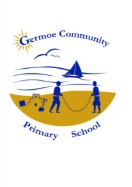 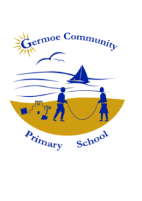 Germoe Community Primary SchoolNewsletter for week commencing 1st February 2016OTHER INFORMATION/ADVANCE NOTICESSongfest Ocean Commotion performance @ Penzance Methodist church 12 KS2 children taking part 14th March.  Tickets available now from Hall for Cornwall box officeSchool Council Fundraising for Cancer Research and RNLIThe children have decided to hold a danceathon and cream tea/cake stallKS1 will dance for an hour during their PE slot on Tuesday 9th FebruaryKS2 will dance for an hour during the afternoon on Tuesday 9th FebruaryA form is attached for children to gather a donation from friends and family - as long as they manage to dance for an hour of course!We would like to welcome everyone to a cream tea on Friday 12th February from 2 - 3.30, where children would like to treat you to waiter and waitress service. Could each child bring 50p for their cream tea or slice of cake with a drink and donations from adults would be very welcome.  We would be very grateful for donations of cakes, for those who may not be partial to a cream tea.   Thanks Angie   Fund raising form for each child attached.Early notice - Class 1 and Class 2 will need shoe boxes (with lid) for their science work this term.Safeguarding – Due to safeguarding procedures, the gate to the car park will be closed when the children are in school. The gate will be closed from 09.10 daily. You may still use the car park after this time but please ensure the gate is closed when you leave. Thank-you for your cooperation.
Autism Spectrum Disorder Parent Workshop: Andrew Mercer is the team leader for the west ASD team and will be running the workshop at Marazion Primary School over 4 dates in January and February, where you will be able to learn more about ASD and strategies to help support your child. Refreshments will be provided. The dates are as follows; 12th January, 19th January, 2nd February and 23rd February. Please call Marazion Primary School on 01736 710618 to book your place.Starting on January 14th there is a free ‘Keeping up with the children Maths Course.’ This is to be held at Godolphin School, this will run every Thursday for 5 weeks from 1-3pm. We have a leaflet about it in the school office, but for any more information please contact: Vicki Salvidge on 07968992495/vicki.salvidge@cornwall-acl.ac.uk.TRUST BOARD VACANCIESAs you are aware, the schools in our area work together as part of the Southerly Point Co-operative Educational Trust. There are currently vacancies for a parent representative, a staff representative and a community representative on the Trust Board. The Board meet termly and, on occasion, more frequently should the need arise. The Board’s role is to review the work of the Trust, ensuring that it meets its objectives in:·          Ensuring an ethos rooted in social justice and strong ethical, moral and spiritual values;·         Providing the best possible education for all children, young people and families;·         Taking collegiate responsibility for the education of all children;·         Raising aspirations and levels of achievement;·         Setting high standards;·         Sharing expertise, knowledge, understanding, skills and resources;·         Working in partnership for the benefit of all.If you are interested in volunteering for any of these roles, please email kteague@parc-eglos.cornwall.sch.uk. May I just remind everyone that responses must be received no later than Friday 29th January 2016.*STARS OF THE WEEK*EYFS – SENNEN CLASS – KYNANCE CLASS – GODREVY CLASS –Golden Ticket – Diary DatesFebruary

Tuesday 9th                            Crosscountry and infant fun run @ Porthleven  4pm. daTEAFTERSCHOOL CLUBS this weekMon             Construction Club                                                   Cookery at BoskenwynTues     Crosscountry/Cookery Club (KS2)/                      Change for Life at BoskenwynFun Fit Club (KS1)                                              Wed Football Club                                                           Film Club at BoskenwynThurs         Superhero’s Writing Club (KS1)                           Dodgeball & Choir at BoskenwynFri 